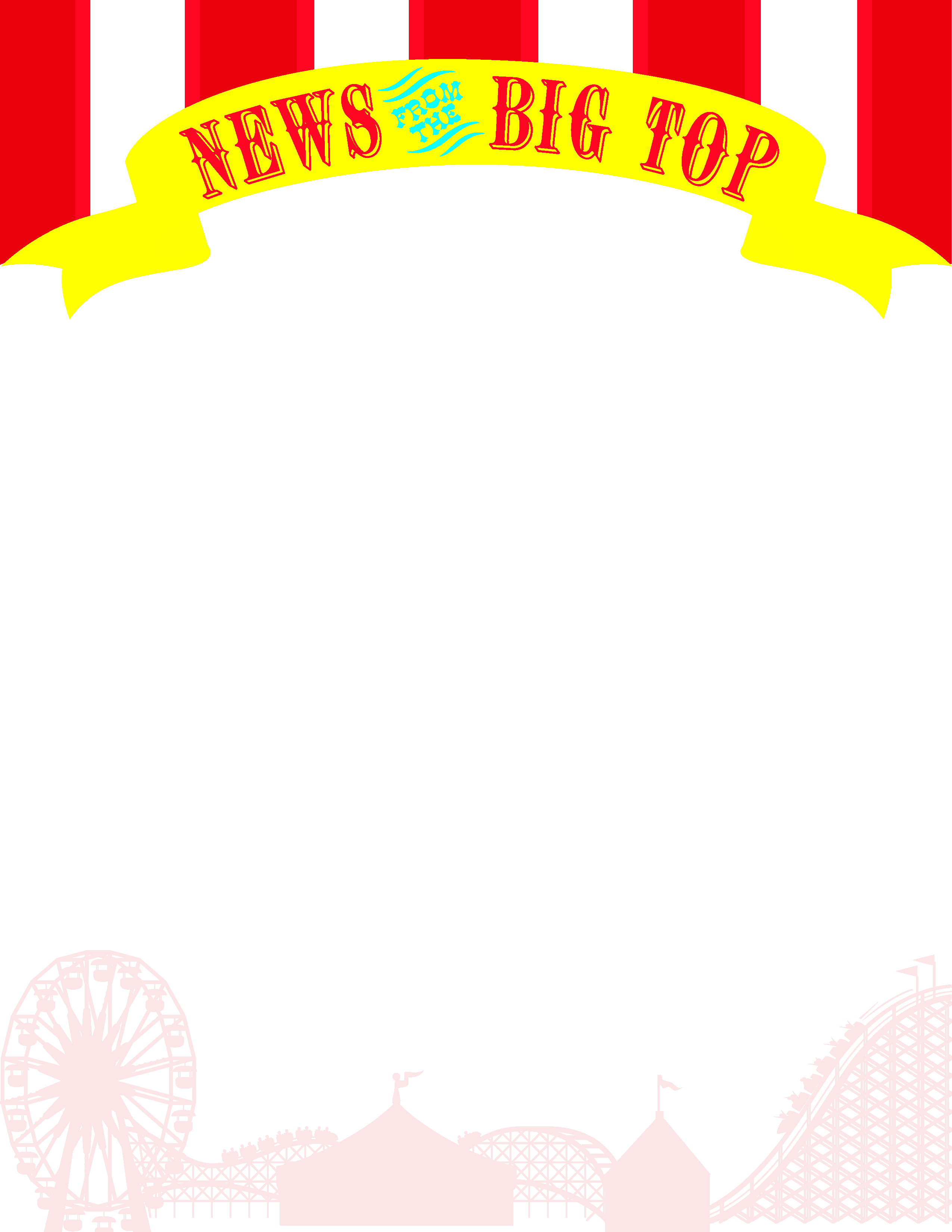 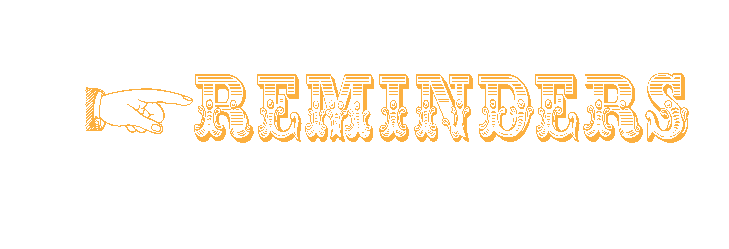 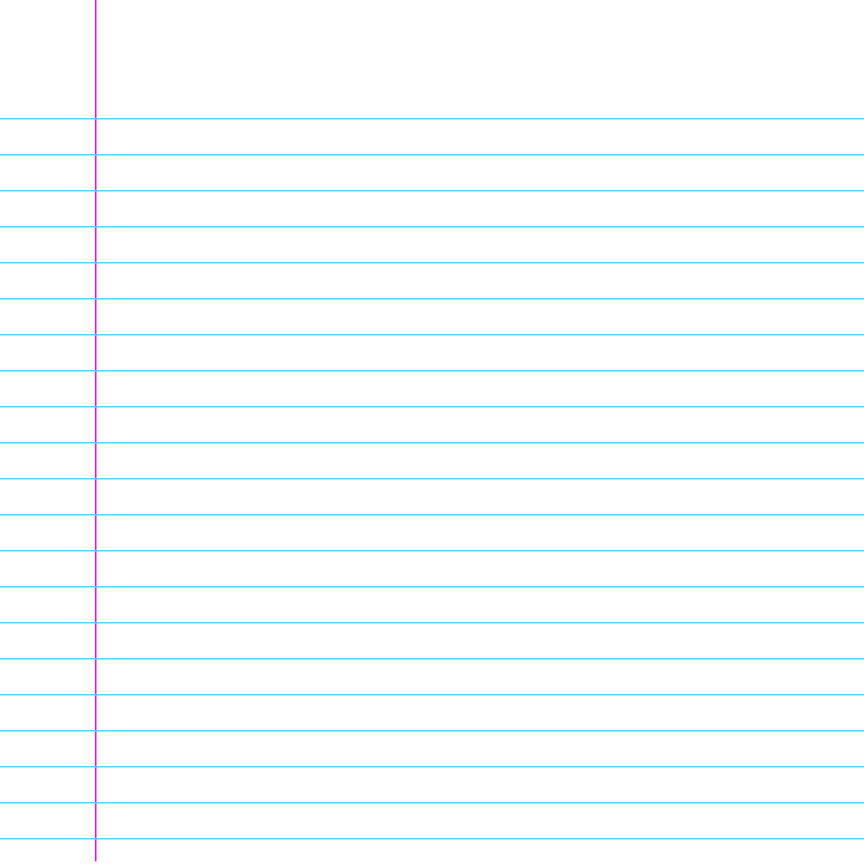 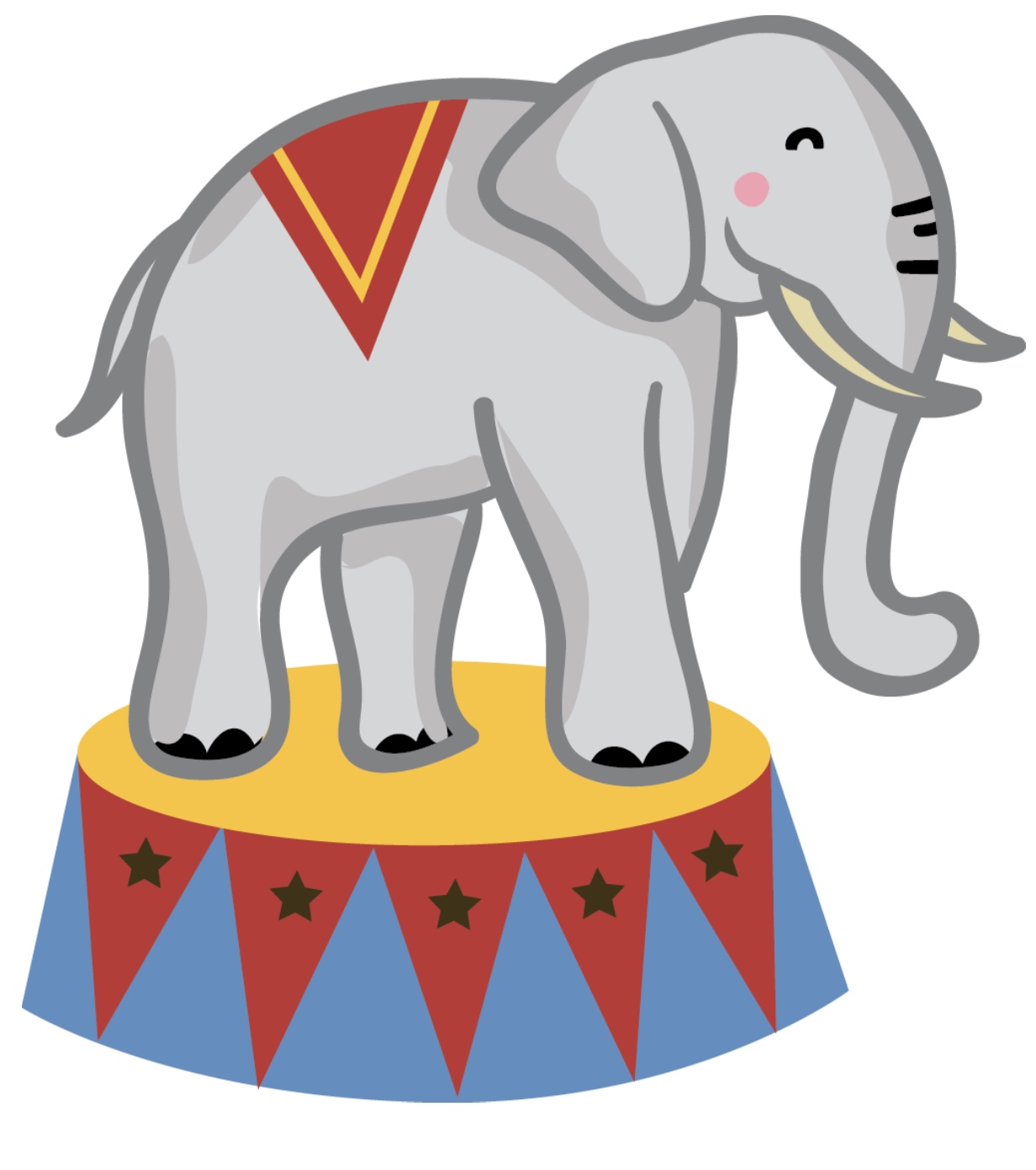 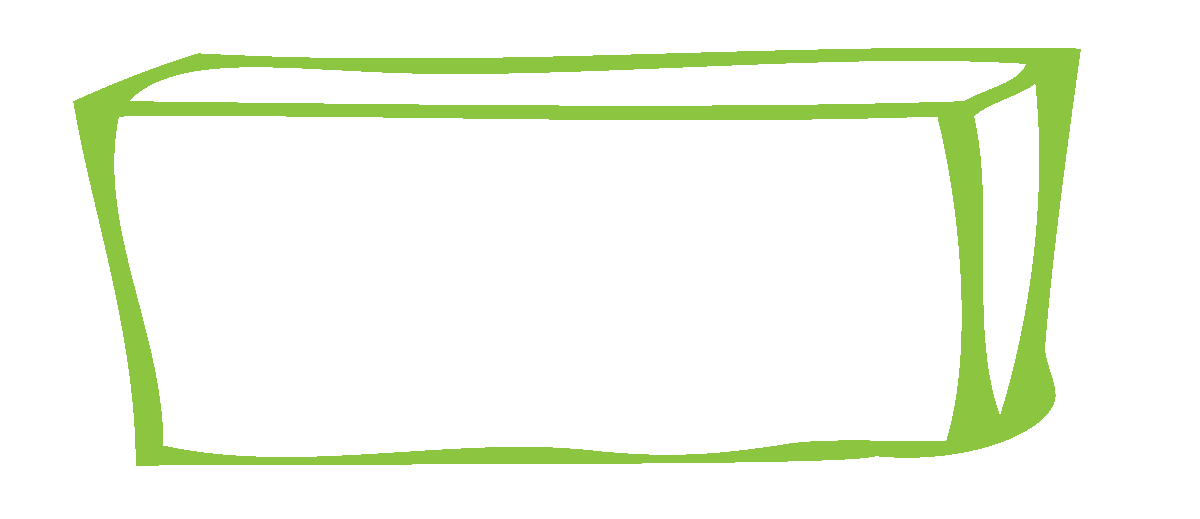 PHONICS/READINGGRAMMAR/WRITINGMATHSCIENCE/SOCIAL STUDIESReview r-controlled vowels, contractions, plurals, & vowel patternsReview cause/effect, author’s purpose, facts/details, & compare/contrastReview nouns, proper nouns, singular & plural nouns, plural nouns that change spelling, & possessive nouns.Practice Cursive HandwritingFluently Add Within 100Practice Addition & Subtraction Facts for Weekly QuizLandformsMatter: Solids, Liquids, & Gases